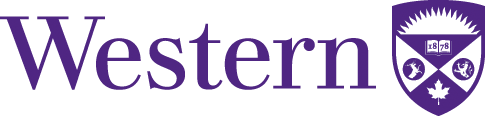 In-class recruitment verbal scriptHello, my name is [insert name] and I am a [insert year of study] year student in the Department of [insert department name]. I am studying [indicate what you are studying briefly] and am recruiting participants who meet the following inclusion criteria [indicate inclusion criteria].This research will hopefully lead to [insert a brief statement here on the benefits of the study]. If you volunteer as a participant in this study, you will be asked to [insert a brief summary of what the participant will be asked to do].The session(s) should take approximately [insert time] hours of your time.If you are interested in participating, please contact me at the information provided [provide contact information] or come to [insert location].Thank you. 